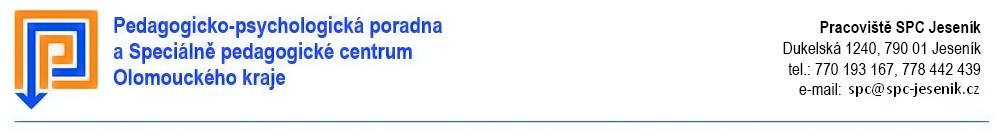 Vyhodnocení podpůrných opatření a IVPu žáků mateřských, základních a středních škol(dle vyhlášky č. 27/2016)Jméno a příjmení žáka: Název a adresa školy: Ročník/Třída: 	Stupeň PO: 	 Celkový počet žáků ve třídě:   	Celkový počet žáků se SVP s podp. opatřeními II. až V. st.: Organizační forma vzdělávání:Individuální vzdělávací plán:				☐ ANO x ☐ NE	Zařazení do školy zřízené dle § 16 odst. 9 ŠZ:	☐ ANO x ☐ NE	třída se sníženým počtem žáků (4-6):	☐ ANO x ☐ NEZařazení do třídy zřízené dle § 16 odst. 9 ŠZ:	☐ ANO x ☐ NEVzdělávací program:Hodnocení podpůrných opatření (vyhovují / nevyhovují, v čem, návrh změny):	Nastavená PO žákovi vyhovují: ☐ ANO x ☐ NEDoporučená organizační forma vzdělávání:☐ odpovídá vzděl. potřebám žáka☐ stav žáka vykazuje významné zlepšení☐ stav žáka vykazuje významné zhoršeníZákonný zástupce / škola požaduje následující změny: …	  Zákonný zástupce byl seznámen s vyhodnocením podpůrných opatření dne ……………., podpis …………….Hodnocení naplňování IVP(v případě, že jej má žák zpracován)Žák splnil úkoly stanovené v IVP zcela – částečně – dlouhodobě neplníVyhodnocení provedli:V		                                       dne: ☐ ŠVP PV    ☐ ŠVP ZŠS I.   ☐ ŠVP ZV☐ ŠVP ZŠS II.   ☐ ŠVP ZV s očekávanými výstupy minimální úrovně☐ ŠVP oboru na SŠ   ☐ ŠVP ZV - LMP   ☐ jiné ŠVP ….  Metody výuky:Úpravy obsahu:Úpravy výstupů:Organizace výuky:Pedagogická intervence (pokud je uplatňována):Personální podpora – AP (pokud je uplatňována):Hodnocení žáka:Pomůcky (zakoupeny – využívány – vyhovují – nevyhovují):Podpůrná opatření jiného druhu:Úprava podmínek přijímání / ukončování vzdělávání:Hodnocení spolupráce se zákonným zástupcem: Předměty, jejichž výuka je realizována podle IVP:Hodnocení priorit vzdělávání (jaké stanovené priority se podařilo / částečně podařilo / nepodařilo naplnit; u studentů SŠ zhodnoťte teoretickou a praktickou část vyučování)Hodnocení obtíží dítěte:a) došlo ke zlepšení – v čem:b) nejsou výrazné změny:c) došlo ke zhoršení – v čem:Třídní učitelSPCjménopodpis